Themen- und Kurswünsche für das NORI-LWB Programm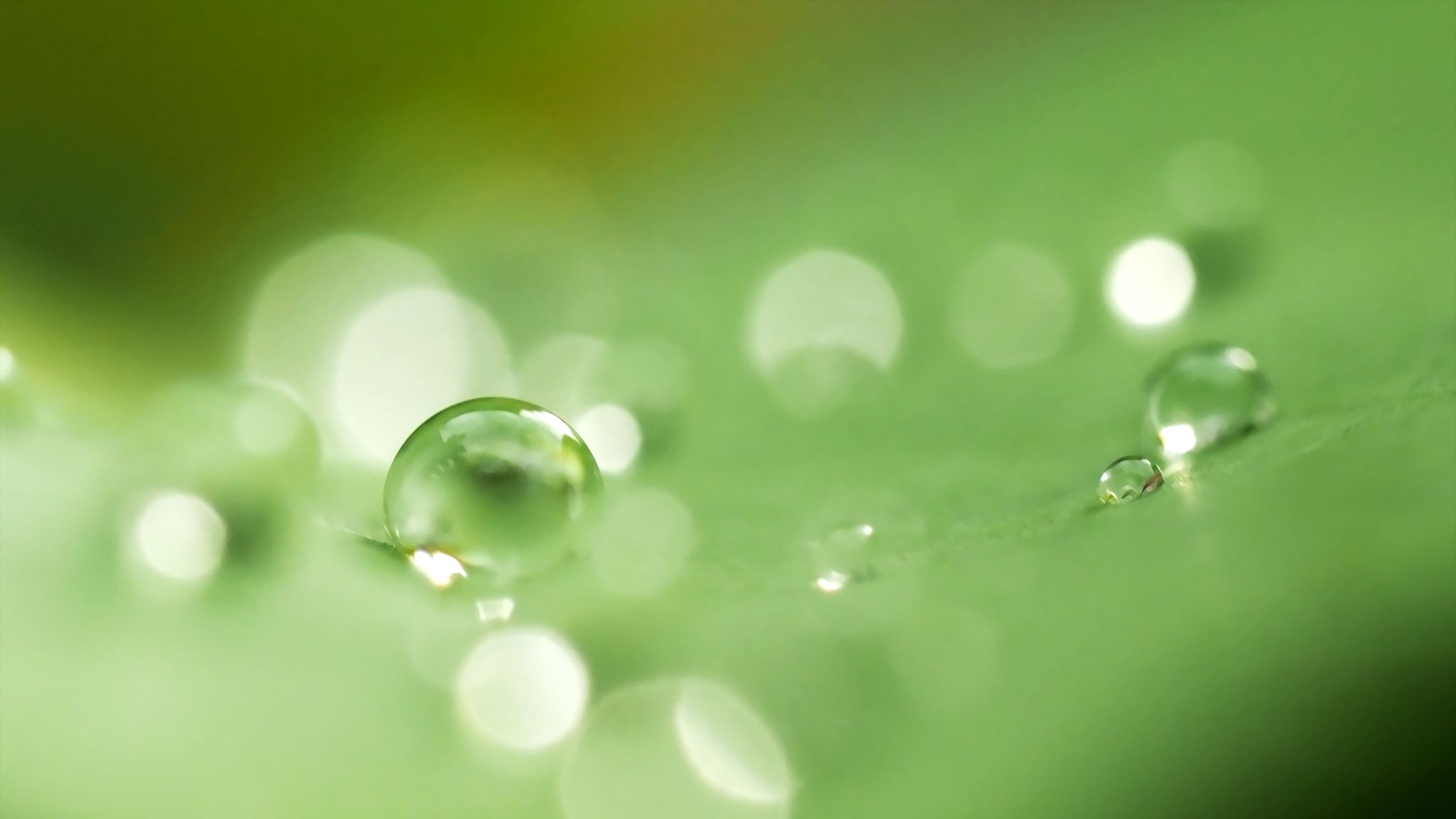 Bitte bis Anfang November des laufenden Jahres per Mail an lwb@ow.chDas NORI-Programm wird wiederum Kurse aus den untenstehenden Bereichen anbieten. Die Auflistung der  Bereiche kann als Orientierungshilfe zur Bedarfsabklärung benutzt werden. Wir bitten Sie, aufgrund der nachfolgenden Bereichen Ihre Bedürfnisse anzumelden und, wenn möglich, für gewünschte Kurse Kursleitungen zu motivieren oder anzugeben.Themen- oder Kurswünsche für das NORI-Programm: (Wenn möglich, allfällige Kursleitungsnennung und Kontaktangaben)Bemerkungen:Eingabe durch:Name / Vorname:      1 Person und ProfessionBerufseinstiegBerufsbiografiepers. RessourcenKommunikationArbeitsorganisation2 Klasse und UnterrichtKlasse führenLernende verstehen und begleitenLernprozesse begleitenUnterrichtgestalten3 FachbereicheDeutsch und SchriftDeutsch als ZweitspracheFremdsprachenMathematikNatur, Mensch, GesellschaftNatur und TechnikWirtschaft, Arbeit, HaushaltRäume, Zeiten, Gesellschaften (Geografie, Geschichte)Lebenskunde (Ethik, Religion, Gemeinschaft und berufliche Orientierung)4 FachbereicheBildnerisches GestaltenTextiles und Technisches GestaltenMusikBewegung und SportMedien und Informatik5 Sonderpädagogische AngeboteSonderpädagogikPädagogisch-therapeutische Angebote6 Schule als OrganisationSchulleitungZusammenarbeit im TeamZusammenarbeit mit Eltern